13. feladat: Molekula (50 pont)Kutatók egy speciális molekulát vizsgálnak. Tudják, hogy a molekula N különböző atomot tartalmaz, amelyek egy lineáris láncot alkotnak. A kutatók a molekulát egy speciális mérőműszerrel vizsgálják. A műszer meg tudja adni a molekula két adott atomja közötti egyik olyan atomot, amely a két atom valamelyikének közvetlen szomszédja. Például az ábrán szereplő molekula esetén ha az 1-es és 2-es atomra kérdeznek, akkor a válasz 3, vagy 5 lesz. Olyan programot kell írni, amely meghatározza a molekula szerkezetét, azaz minden atom pozícióját a molekulában! A megoldás tükörkép erejéig egyértelmű.A programod nem írhat és nem olvashat semmilyen fájlt, beleértve a standard inputot és outputot is!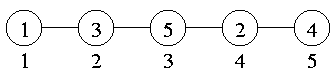 Könyvtári műveletekA mérőműszer használatát a muszer könyvtár három művelete biztosítja: Atomszam, egyszer kell hívni a program elején, az atomok N (2≤N≤10000) számát adja. Az atomokat az 1,…,N számokkal azonosítjuk. Kozte, két atom azonosítóját kell argumentumként megadni Kozte(x,y); a visszaadott érték egy olyan atom azonosítója, amely a molekulában az x és y atom között van és vagy x-nek, vagy y-nak a közvetlen szomszédja. Ha x és y közvetlen szomszédok, akkor a visszaadott érték vagy x, vagy y.Sorrend, a program végén kell hívni, a kiszámított eredmény közléséhez. Két argumentuma van, i és x, ami azt jelenti, hogy a molekulában az i-edik pozíción a x azonosítójú atom van. Minden i-re (1iN) pontosan egyszer kell hívni, az utolsó hívás esetén az első paraméter értéke N legyen, ekkor ugyanis a program végrehajtása befejeződik. A megoldás tükörkép erejéig egyértelmű, a két megoldás közül bármelyiket meg lehet adni.Gyakorlás. Letölthető egy minta muszer modul C++ és Pascal forrás programja. A muszer a standard bemenetről egy egész számot olvas be, az atomok N számát. A válaszokat egy véletlenszerű elrendezés alapján adja. Pascal program esetén:uses muszer;A műveletek Pascal deklarációjafunction Atomszam:integer;
function Kozte(x, y : integer) : integer;
procedure Sorrend(i : integer; x:integer);A műveletek C/C++ deklarációja#include ”muszer.h”
int Atomszam(void);
int Kozte(int x, int y);
void Sorrend(int i, int x);Időlimit: 0.2 mp.Memórialimit: 32MBPontozás: Ha a Sorrend eljárással közölt sorrend helyes és legfeljebb 3*N Kozte műveletet hajtott végre a program, akkor 1 pont/teszteset jár, ha legfeljebb 2*N Kozte műveletet hajtott végre a program, akkor teljes pontszám jár. A tesztek 40%-ában N≤400. 